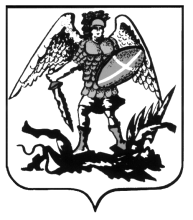 УПОЛНОМОЧЕННЫЙ ПО ПРАВАМ ЧЕЛОВЕКАВ АРХАНГЕЛЬСКОЙ ОБЛАСТИРАСПОРЯЖЕНИЕот 03 сентября 2019 года № 45г. АрхангельскО назначении ответственных за работу по профилактикекоррупционных и иных правонарушенийВ соответствии с Федеральным законом от 25.12.2008 № 273-ФЗ «О противодействии коррупции»; законом Архангельской области от 26.11.2008 № 626-31-ОЗ «О противодействии коррупции в Архангельской области»:1. Назначить ответственными за работу по профилактике коррупционных и иных правонарушений в аппарате уполномоченного по правам человека в Архангельской области:ведущего консультанта организационно-правового отдела аппарата уполномоченного по правам человека в Архангельской области Казаченко Ж.Н.;консультанта организационно-аналитического отдела аппарата уполномоченного по правам человека в Архангельской области Калистратову В.В.;начальника организационно-аналитического отдела аппарата уполномоченного по правам человека в Архангельской области Дерягину Е.А.2. Признать утратившим силу распоряжение уполномоченного по правам человека в Архангельской области от 23.01.2018 № 16.УполномоченныйЛ.В. Анисимова